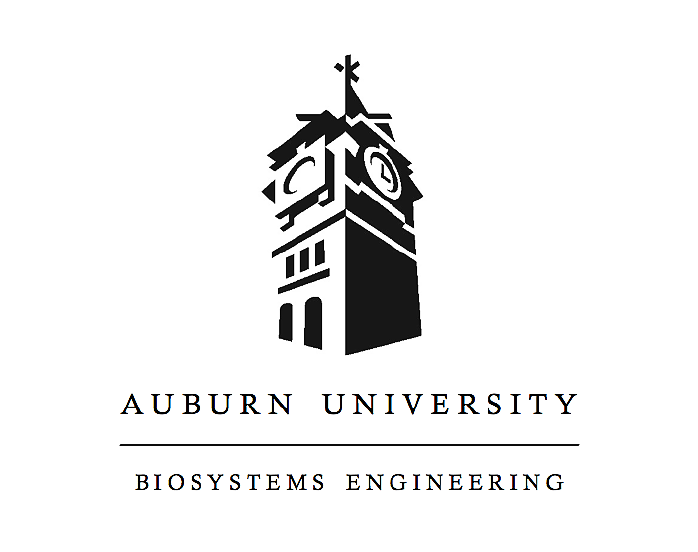 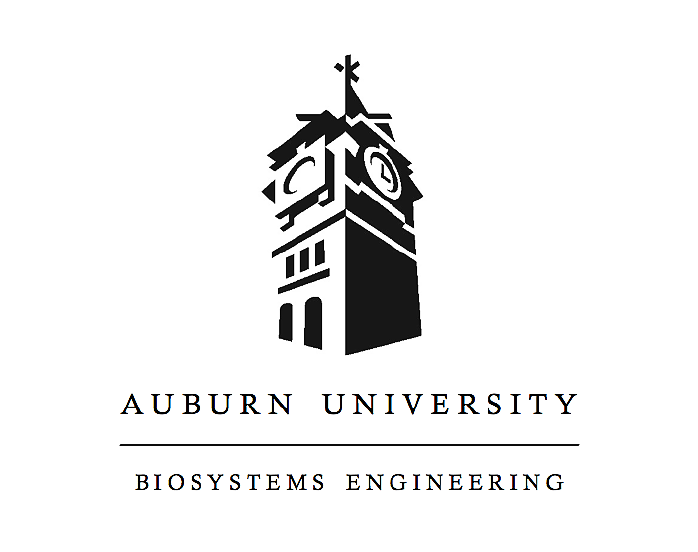 INTRODUCTIONThe Soil and Water Assessment Tool (SWAT) is a small watershed to river basin model that simulates the quality and quantity of surface and ground water and predicts the environmental impacts of land use, land management practices and climate change. Swat modeling is also used to assess soil erosion prevention and control, non-point source pollution control and regional management in watersheds.The study area used is the Greensboro Watershed on the border of Maryland and Delaware that drains into the Chesapeake Bay. Due to high load of nutrients from surrounding watersheds, the Chesapeake Bay is listed as impaired waters. In this lab, SWAT is used to predict the impacts of land use change on water quality in the study area. In the previous lab, the sensitivity analysis performed was based on “condition numbers” and did not consider the effect of observed streamflow. Another way of performing sensitivity analysis is by assessing the model performance with respect to the observed data. If a change in a model parameter does not cause any appreciable change in the model performance then the model is not sensitive to that parameter under the given conditions. This type of sensitivity analysis is usually performed simultaneously with the model calibration. These values are then analyzed based on three statistic values: Nash-Sutcliffe efficiency (NSE), Pearson’s correlation coefficient of determination (R-Squared or R2), and Percent Bias (PBIAS). The NSE value is a normalized statistic that determines the relative magnitude of the residual variance (“noise”) compared to the measured data variance (“information”). Pearson’s correlation coefficient of determination (R2) describes the degree of linear relationship between the simulated data and the measured data. PBIAS measures the average tendency of the simulated data to be greater than or less than their observed counterparts. PROCEDUREImport the previous lab data into ArcMap. Use the observed daily stream flow data in the excel file from the previous lab.Break up your observed data into calibration and validation periods.Use roughly 60 to 70% of your streamflow data for the calibration and then the remainder for validation. Use the 1984 and 1985 as warm-up periods.Calibrate the surface runoff. Start modifying the model parameters that will effect the surface runoff and run the model after each modification. Compare your simulated and observed surface runoff using the coefficient of determination (R squared), percent bias (PBIAS) and Nash-Sutcliffe efficiency (NSE).Repeat the previous step for base flow. Once you are satisfied with the calibration for surface runoff, move to base flow calibration. At the end of this step, your simulated total discharge should match your observed flow data fairly well.Validate your model by using the independent validation data set from part 2. Note that you can save the calibrated model parameters (save simulation option) and later bring it in as the “default” for further model runs for validation.RESULTSTable 1. Calibration Simulation Runs for Total FlowTable 1 above shows twenty-five simulations that were run with altered parameters to improve the R-squared (R2), ENS and PBIAS values. Model simulation can be considered satisfactory if the NSE value is greater than 0.50, if the R-squared value is less than or equal to 0.70, and if the PBIAS value is approximately 25%. The optimal values would be the R-squared value of negative or positive 1, the NSE value of positive 1 and the PBIAS value of 0. Table 1 indicates the total flow R2 value of 0.75 is a high linear correlation with less error variance. Values above 0.5 are considered acceptable, indicating that this model is calibrated to be greater than acceptable. This means that the model accurately predicts the observed values with the simulated values. The NSE value of 0.73 indicates the plot of observed verses simulated data fits the 1:1 line well. The PBIAS value of negative 9% indicates the models overestimation bias, meaning the model is prone to overestimate the simulated data compared to the observed data. Table 2. Final Calibration DataThe original data in table 4 compared to the calibration data In table 2 and the validation data in table 3 shows the improvement in all statistical measurements for the model. The validation data shows that the calibration was satisfactory in the total flow and base flow, with an improvement in the surface runoff. By validating the data, the model is now able to be used for future watersheds. Figure 1. Simulated Total Flow versus Observed Total Flow in cmsFigure 2. Simulated Base Flow versus Observed Base Flow in cmsFigure 3. Simulated Surface Runoff versus Observed Surface Runoff in cmsThe final hydrographs for the total flow, base flow and surface runoff were recorded that compared the simulated flows to the observed flows after calibration and validation. The total flow and the base flow observed hydrograph and simulated hydrograph were almost identical. The surface runoff observed hydrograph and simulated hydrograph were similar but not as identical, with a few simulated peaks missing in the observed data. CONCLUSIONSince the validation statistics for the surface runoff were not as successful as the total flow and the base flow, there could be error if this model is used as a default model for future watersheds. There were many trial and error operations that occurred between the recorded simulations. For example, the available water capacity affecting percolation (sol_awc) parameter was changed in various ways before realizing that it was not affecting the model. Therefore, it was taken out and the model was set back to the previous step. The maximum potential rooting depth (sol_z) was then decreased, which had negative impacts on the model. The same parameter was then increased, which had positive results. The total flow R2 value of 0.75 is a high linear correlation with less error variance, indicating that this model is calibrated to be greater than satisfactory. This means that the model accurately predicts the observed values with the simulated values. The total flow NSE value of 0.73 is considered a very good value and indicates the plot of observed verses simulated data fits the 1:1 line well. The PBIAS value of negative 9% is considered very good and indicates the models overestimation bias, meaning the model is prone to overestimate the simulated data compared to the observed data. Overall, the performance of the calibration was successful with higher than satisfactory statistic values for R2, NSE and PBIAS. After performing the calibration and validation processes, I feel confident about using SWAT modeling in a similar watershed. Total FlowTotal FlowTotal FlowTotal FlowTotal FlowTotal FlowTotal FlowTotal FlowSim #Calibrated ParameterR2ENSPBIASChangeChangeChangeSim #Calibrated ParameterR2ENSPBIASR2ENSPBIAS1default simulation0.630.5129%---2added 5 to CN20.680.6028%Improved↑Improved↑Improved↑3biomix multiply by 1.2 (+20%)0.680.6028%No change↔No change↔No change↔4esco multiply by 0.9 (-10%)0.690.6716%Improved↑Improved↑Improved↑5esco multiply by 0.85 (-15% -25%total)0.710.715%Improved↑Improved↑Improved↑6GW Revap multiply by 0.9 (-10%)0.710.71-11%No change↔No change↔Deteriorated↓7GW_Revap multiply by 1.21 (+21% +10% total)0.710.714%No change↔No change↔Improved↑8Slope multiply by 1.3 (+30%)0.710.714%No change↔No change↔No change↔9epco multiply 1.2 (+20%)0.710.714%No change↔No change↔No change↔10Recharge_dp multiply by 1.2 (+20%)0.710.714%No change↔No change↔No change↔11Recharge_dp multiply by 0.634 (-40% -20% total)0.710.714%No change↔No change↔No change↔12surlag multiply by 0.8 (-20%)0.710.714%No change↔No change↔No change↔13canmx multiply by 0.7 (-30%)0.710.714%No change↔No change↔No change↔14subtracted 2 from cn0.710.714%No change↔No change↔No change↔15subtracted 4 from cn0.690.694%Deteriorated↓Deteriorated↓No change↔16esco multiply by 0.8 (-20% -45 total)0.710.70-6%Improved↑Improved↑Deteriorated↓17revap_mn multiplied by 0.8 (-20%)0.710.70-6%No change↔No change↔No change↔18slope subbasin multiply by 1.2 (+20%)0.700.70-6%Deteriorated↓No change↔No change↔19sol_z multiplied by 1.45 (+45%)0.740.71-13%Improved↑Improved↑Deteriorated↓20decrease mannings coefficient by 0.050.740.71-13%No change↔No change↔No change↔21surlag added 50.740.71-13%No change↔No change↔No change↔22esco multiplied by 0.9 (-10% -35 total)0.740.70-15%No change↔Deteriorated↓Deteriorated↓23gwqmn multiplied by 0.4 (-60%)0.740.71-11%No change↔Improved↑Improved↑24sol_awc multiplied by 0.90 (-10%)0.740.72-9%No change↔Improved↑Improved↑25increase CN by 30.750.73-9%Improved↑Improved↑No change↔Last Calibration DataLast Calibration DataLast Calibration DataLast Calibration DataTotalSurfaceBaseR20.750.480.71Ens0.730.400.66Bias-9%5%-17%Table 3. Validation DataTable 3. Validation DataTable 3. Validation DataTable 3. Validation DataValidation DataValidation DataValidation DataValidation DataTotalSurfaceBaseR20.690.480.67Ens0.690.290.63Bias-6%7%-13%Table 4. Original Default DataTable 4. Original Default DataTable 4. Original Default DataTable 4. Original Default DataOriginal Default DataOriginal Default DataOriginal Default DataOriginal Default DataTotalSurfaceBaseR20.630.420.62Ens0.510.410.34Bias29%15%37%